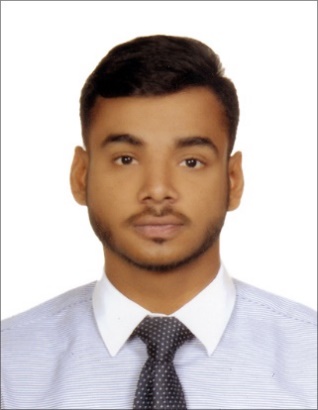 NATHAN Email: Nathan.391282@2freemail.comOBJECTIVETo pursue my career with a reputed and prestigious financial institution, where I can utilize my skills, talents and education background to the maximum towards the goals of the company.VOLUNTARY EXPERIENCEVolunteer – Papal Visit with Vibe EventsFebruary 2019Manage all activities at the Team Check-in table.Provide assistance, directions and information to the attendees as well as hand out and collect registration materials.Facilitate smooth pedestrian traffic flow from the parking area to the registration area.Assure that only authorized general and VIP ticket holders are admitted to the designated area.Volunteer – Fun Run DP world with Sky High EventsMarch 2019Providing a warm, friendly welcome to all participants as the public face of the event.Coordinating and supporting the work of volunteers.Organizing/ handing out goodie bags.Assisting the runners and providing race information.EDUCATION& TRAININGSBA Accounting & Finance from Middlesex University, Dubai (2016-2019)Passed high school education from Gems Our Own Indian School, Dubai (2015-2016)SAGE Software, Microsoft Office 365, Windows, Hyper Text Markup Language (HTML), and Adobe PhotoshopAWARDS& ACKNOWLEDGEMENTSInter-house Graffiti competition at Gems Our Own Indian School, Dubai (2015)Inter-house Mime competition at Gems Our Own Indian School, Dubai (2015)Higher secondary group dance winner (2014-2015)Participated in a play and dance for the Catholic Youth Conference at St Anthony of Padua Church, RAK (2018)Promoted the ‘World Youth Day – 2019’SKILLSExcellent professional communication, leadershipand interpersonal skillsGoal oriented and seeks new challengesCritical thinkingTeam playerCreativePositive attitude and flexiblePERSONAL DOSSEIRDate of Birth: 13th January 1999Marital Status: UnmarriedDriving License: UAE Driving LicenseLanguages Known: English, Hindi, French, Marathi and Urdu